Załącznik nr 3 do Regulaminu konkursu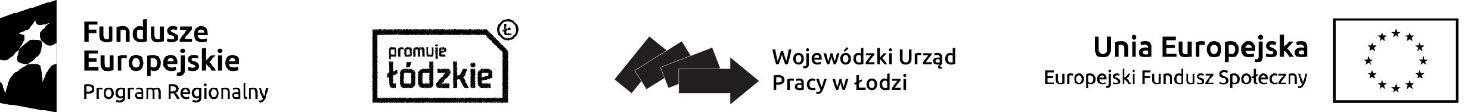 …….............................. (miejsce i data) Nazwa i adres Beneficjenta Dotyczy: Wniosku o dofinansowanie projektu pt. ………….złożonego w ramach konkursu RPLD.08.03.04-IP.01-10-001/17OświadczenieOświadczam, iż wersja elektroniczna wniosku o dofinansowanie jest tożsama z wersją papierową.……............................... (podpis i pieczęć osób upoważnionych do podejmowania decyzji w imieniu Wnioskodawcy) 